Synthèse des modificationsTableau de diffusionObjet de la procédure.Cette procédure diffuse les différents organigrammes du personnel Groupimo S.A.Le service RH le gère quotidiennement.Champ et domaine d’application.Sont concernées par cette procédure tous les sites Groupimo S.A, y compris les sites consolidés.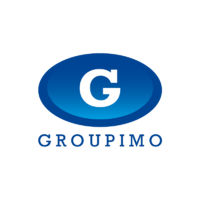 Ce document est géré électroniquement.Attention : La version d’un document n’est validée que par sa présence sur Groupimo.net.Ce document est géré électroniquement.Attention : La version d’un document n’est validée que par sa présence sur Groupimo.net.Ce document est géré électroniquement.Attention : La version d’un document n’est validée que par sa présence sur Groupimo.net.Ce document est géré électroniquement.Attention : La version d’un document n’est validée que par sa présence sur Groupimo.net.Manuel : 01ManagementManagementVolume :01Procédures GénéralesProcédures GénéralesDocument :002Organigramme du personnel Groupimo S.A.Organigramme du personnel Groupimo S.A.Organigramme du personnel Groupimo S.A.Révision : 38Organigramme du personnel Groupimo S.A.Organigramme du personnel Groupimo S.A.Organigramme du personnel Groupimo S.A.Date de révision :Date de révision :11/09/2019Date d’application : 11/09/2019Date d’application : 11/09/2019Rédigé par :Rédigé par :C. MARIE-JOSEPHValidé par :Validé par :S. PLAISSYApprouvé par : Approuvé par : DatesRévisionsModifications11/09/201938Diverses modifications03/07/201837Diverses modifications13/05/201936Diverses modificationsFermeture A13 et transfert sur A1601/02/201835Diverses modifications27/09/201734Diverses modifications16/05/201733Diverses modifications21/02/201732Diverses modifications09/12/201631Diverses modifications19/05/201530Diverses modifications14/10/201429Diverses modifications07/08/201428Diverses modifications15/04/1427Diverses modifications22/07/1325Diverses modificationsDestinataires pour applicationDestinataires pour informationResponsables de sitesLes Ressources Humaines.Direction généraleAssistante commerciale